Thanksgiving DayUse the words in the cloud and fill in the blanks.Thanksgiving Day is a national holiday celebrated in _______________________ and ______________________.It is celebrated on the ______________ Thursday in _____________________.On Thanksgiving Day, families have a ____________ and __________ ____________ together. A Traditional Thanksgiving feast consists of ______________________ and ____________________. On ______________________, people love to go shopping and buy gifts.Thanksgiving started when the ________________ sailed on a ship called ___________________ to Massachusetts.Native Americans taught them how to do fishing and grow ___________.For example:I am thankful for my life because I can experience many things.I am thankful for my friends because they make me feel happy when I am sad.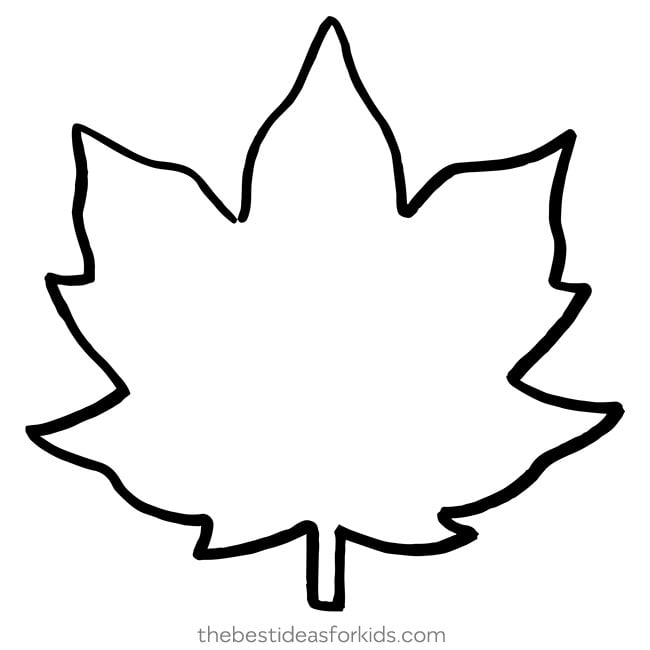 